«Добротой согреем сердца»Цель: формирование толерантного отношения к детям и взрослым, имеющих ограниченные возможности здоровья.Задачи:Оборудование: плотная повязка для глаз, боксерские перчатки, листы бумаги, ножницы, карандаши, детская магнитная азбука из объемных букв, ватман (доска толерантности).Ход урока.-  Наш сегодняшний разговор я бы хотела начать с прослушивания одного великолепного музыкального произведения. Если хотите, можете закрыть глаза. (Прослушивание произведения Людвига Ван Бетховена «К Элизе»).- Скажите, пожалуйста, какое впечатление на вас произвела эта музыка?- Что вы можете сказать о ней?- А знаете ли вы, кто автор данного произведения? (Людвиг Ван Бетховен) (СЛ. 2).- А знаете ли вы, какая особенность была у этого композитора? (Он был глухим)- А теперь давайте снова окунемся в мир необычных, но очень талантливой девушки по имени Соня Шаталова. Просмотр фильма «Клеймо».- А как вы думаете, что отличает Соню от других поэтов?- Какое впечатление на вас произвели эти стихи?- А теперь взгляните, пожалуйста, на следующие слайды (СЛ. 4, 5,6).- Какое впечатление производят на вас эти картины?- А вы знаете, кто автор этих картин?- Автором этих картин является Элисон Лаппер. Женщина, у которой от рождения нет рук.  - Скажите, пожалуйста, что объединяет Элисон и Соню? (наличие недуга)- А какими словами вы могли бы охарактеризовать этих людей? (талантливые, смелые, особенные и т. д.).- А можно ли сказать, что эти люди ограниченные? (если только в плане здоровья)- А как людей с ограниченными возможностями здоровья называют у нас? (инвалиды).- А знаете ли вы, что означает слово «инвалид»? (СЛ. 9)- Слово «инвалид» произошло от латинского «in» - не (отрицательная приставка) и слова «valido» - ценный. То есть данное слово переводится как «не имеющий ценности». - Стоит ли так называть людей, как вы думаете?В мире проживает примерно один миллиард инвалидов (это около 15% населения мира), и все они сталкиваются с физическими, социально-экономическими и поведенческими барьерами. 3 декабря отмечается Международный день инвалидов. А 16 ноября  -  день толерантности. Ребята как взаимосвязаны эти два дня.- Что же такое толерантность по вашему мнению? (СЛ. 10)Толерантность — терпимость к иному мировоззрению, образу жизни, поведению и обычаям. Толерантность не равносильна безразличию. Она не означает также принятия иного мировоззрения или образа жизни, она заключается в предоставлении другим права жить в соответствии с собственным мировоззрением.ТОЛЕРАНТНОСТЬ – НЕ ЗНАЧИТ РАВНОДУШИЕ!На всех языках это слово обозначает практически одно и то же: (СЛ. 11)• в английском – готовность быть терпимым;• во французском – отношение, когда человек думает и действует иначе, чем ты сам;• в китайском – быть по отношению к другим великолепным;• в арабском – милосердие, терпение, сострадание;• в русском – умение принять другого таким, какой он есть.- А что значит, по – вашему, принимать человека таким, какой он есть? (быть с ним наравне)Всем вам известный Альберт Энштейн сказал замечательную вещь: «Все мы гении. Но если судить рыбу по её способности лазить по деревьям, она проживёт всю жизнь, считая себя дурой». (СЛ. 13)- Согласны вы с данным высказыванием?- А теперь я хочу предложить вам игру. Я назвала ее «Побудь в моей шкуре». Кто желает попробовать?1. Вызывается один учащийся, надевает боксерские перчатки и пробует что – нибудь нарисовать или написать на бумаге или на доске.2. Учащийся пытается вырезать квадрат из бумаги одной рукой. Вторая рука находится сзади.3. Ученик с завязанными глазами пытается на ощупь прочитать слово, выложенное из детской азбуки.4. Ученик с заткнутыми ушами пытается понять, о чем его просят.Рефлексия:- А сейчас, дорогие ребята, на тех листочках, которые я раздала вам в начале урока, я попрошу вас написать свои впечатления о сегодняшнем уроке добра. Быть может, это будут ваши пожелания, ваше мнение.И мы прикрепим ваши листочки на нашу «Доску толерантности».- А закончить наше мероприятие я хочу пожеланием: будьте добрыми, будьте терпимыми и тогда люди вокруг вас станут добрее и терпимее и к вам. Спасибо за работу!Анкета.1. Знаете ли Вы, что такое толерантность?А) да, знаю. Толерантность – это…______Б) не знаю.В) что – то слышал (а) об этом.2. Как Вы относитесь к людям с ограниченными возможностями здоровья (люди – инвалиды, люди, имеющие интеллектуальные, психические нарушения и т. д. ?А) отношусь также как и ко всем.Б) отношусь отрицательно.В) жалею.Г) мне без разницы.3. Вы бы хотели узнать о толерантности и людях с ОВЗ побольше?А) да.Б) нет.В) мне без разницы.Твоё отношение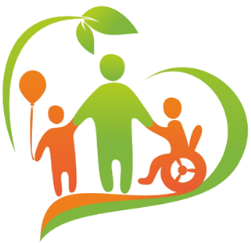 к Уроку Добра!Твоё отношение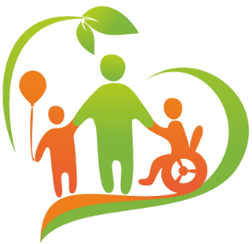 к Уроку Добра!Твоё отношениек Уроку Добра!Твоё отношениек Уроку Добра!Твоё отношениек Уроку Добра!Твоё отношениек Уроку Добра!Твоё отношениек Уроку Добра!Твоё отношениек Уроку Добра!Твоё отношениек Уроку Добра!Твоё отношениек Уроку Добра!